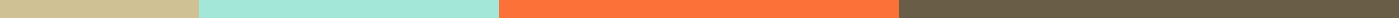 Offer Letter Template[Date][Recipient's Name]
[Recipient's Address]
[City, State, Zip Code]Dear [Recipient's Name],We are pleased to offer you the position of [Job Title] at [Company Name]. We believe your skills and experience are an excellent match for our company.Position and Responsibilities:
As [Job Title], you will be responsible for [Brief Job Responsibilities]. You will report directly to [Supervisor's Name and Title].Compensation:
Your annual gross salary will be [Salary Amount], paid in bi-weekly installments. In addition to this, we offer a comprehensive benefits package including health insurance, retirement savings plan, and paid time off.Start Date and Employment Conditions:
Your start date is scheduled for [Start Date]. This offer is contingent upon the completion of background checks and any other pre-employment requirements as applicable.Acceptance:
Please confirm your acceptance of this offer by signing and returning this letter by [Deadline].We are excited about the possibility of you joining our team and look forward to your positive response.Sincerely,[Your Name]
[Your Job Title]
[Company Name]
[Your Contact Information]